ЧЕРКАСЬКА МІСЬКА РАДА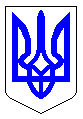 ЧЕРКАСЬКА МІСЬКА РАДАВИКОНАВЧИЙ КОМІТЕТРІШЕННЯВід 16.11.2021 № 1327Про передачу матеріальних цінностей з балансу департаменту архітектури та містобудування Черкаської міської ради на баланс департаменту економіки та розвитку Черкаської міської радиЗ метою належного обліку, утримання та збереження майна, керуючись статтею 29 Закону України «Про місцеве самоврядування в Україні» та рішенням Черкаської міської ради від 20.06.2013 №3-1712 «Про нову редакцію Положення про порядок списання та передачі майна, що перебуває у комунальній власності територіальної громади м. Черкаси», враховуючи згоду департаменту економіки та розвитку Черкаської міської ради (лист від 08.10.2021 №8160) виконавчий комітет Черкаської міської радиВИРІШИВ:1. Департаменту архітектури та містобудування Черкаської міської   ради  (Савін А.О.) передати на баланс департаменту економіки та розвитку Черкаської міської ради (Удод І.І.) матеріальні цінності згідно з додатком.2. Утворити комісію для передачі матеріальних цінностей з балансу департаменту архітектури та містобудування Черкаської міської ради на баланс департаменту економіки та розвитку Черкаської міської ради у складі:Голова комісії:Савін А.О. – директор департаменту архітектури та містобудування Черкаської міської ради;Члени комісії:Удод І.І. – директор департаменту економіки та розвитку Черкаської міської ради;Пухир Л.Ю. – начальник відділу бухгалтерського обліку та звітності департаменту архітектури та містобудування Черкаської міської ради;Битяк І.А. – начальник відділу бухгалтерського обліку та звітності департаменту економіки та розвитку Черкаської міської ради.3. Голові комісії Савіну А.О. подати акти прийому-передачі на затвердження заступнику міського голови з питань діяльності виконавчих органів ради Беззубенку В.А. в місячний термін після підписання рішення.4. Контроль за виконанням рішення покласти на заступника міського голови з питань діяльності виконавчих органів ради Беззубенка В.А.Міський голова							       Анатолій БОНДАРЕНКО                                                                                        Додаток  до рішення виконавчого комітету Черкаської міської ради                                                                       від________________№________Перелікматеріальних цінностей, що передаються з балансу департаменту архітектури та містобудування Черкаської міської ради на баланс департаменту економіки та розвитку Черкаської міської радиДиректор департаменту архітектури та містобудування Черкаської міської ради                                                Артур САВІНПояснювальна запискадо проекту рішення виконавого комітету Черкаської міської ради «Про передачу матеріальних цінностей з балансу департаменту архітектури та містобудування Черкаської міської ради на баланс департаменту економіки та розвитку Черкаської міської рад».З метою належного обліку, утримання та збереження майна, керуючись статтею 29 Закону України «Про місцеве самоврядування в Україні» та рішенням Черкаської міської ради від 20.06.2013 №3-1712 «Про нову редакцію Положення про порядок списання та передачі майна, що перебуває у комунальній власності територіальної громади м. Черкаси», враховуючи згоду департаменту економіки та розвитку Черкаської міської ради від 08.10.2021 №8160 подаємо на розгляд проект рішення виконавчого комітету Черкаської міської ради «Про передачу матеріальних цінностей з балансу департаменту архітектури та містобудування Черкаської міської ради на баланс департаменту економіки та розвитку Черкаської міської рад».Директор департаменту архітектури та містобудування Черкаської міської ради                                                Артур САВІН№Найменування матеріальних цінностейІнвентарний номерКількість, шт.Первісна (балансова) вартість (грн.)№Найменування матеріальних цінностейІнвентарний номерКількість, шт.Первісна (балансова) вартість (грн.)123451Кондиціонер1048003411389,002Кондиціонер1048003511388,00Усього22777,00